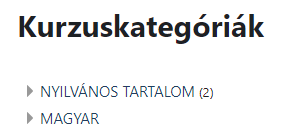 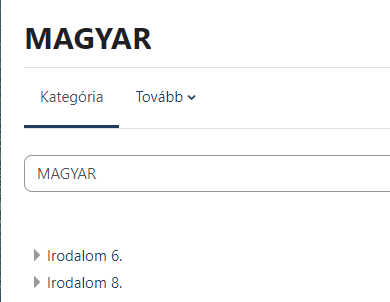 Eddig jó: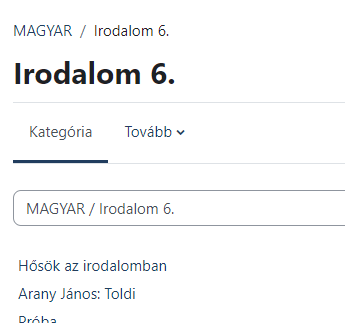 Innen nem tudok visszalépni sehogy sem: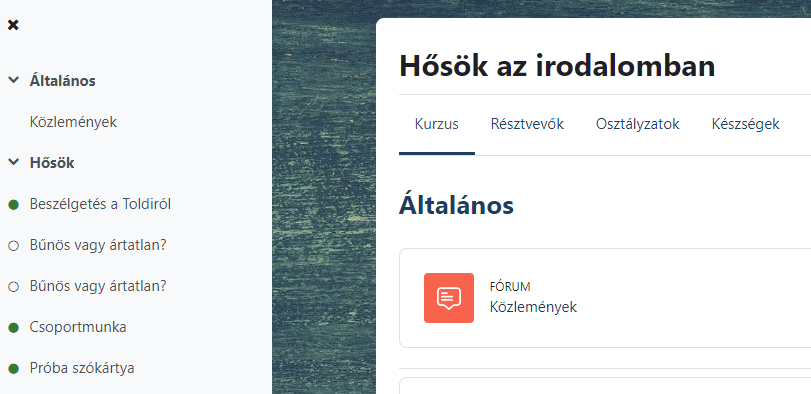 Innen pedig csak a KATEGÓRIA 1-be: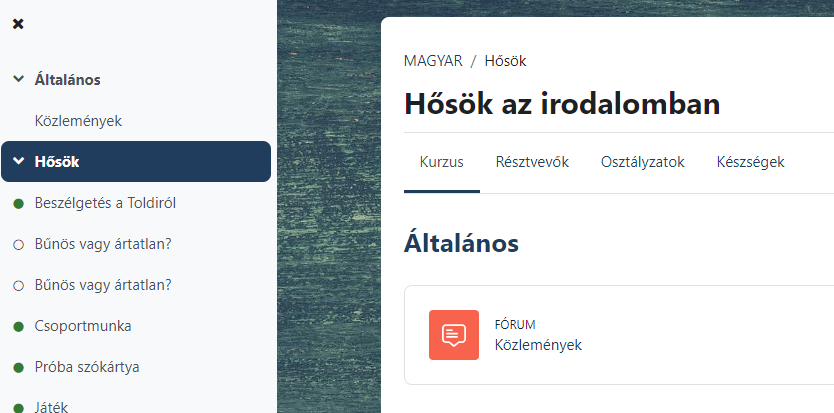 